SAC AgendaOctober 3, 2023Members in attendance: 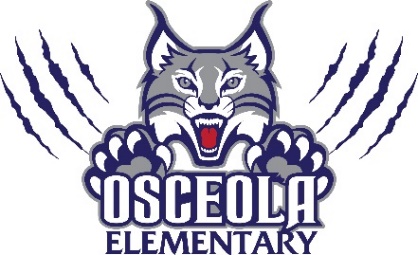 Jessley Hathaway – PrincipalLisa Bielefeldt – Assistant PrincipalSophia Barlotta - ChairAshley Gause – SecretaryDanie WalerJessica AlleeNicole GoldenKrystle KelleyFrank McElroyJenet WenderothPhillip JacklinCourtney GuetschRachel CampbellKatelyn WarrenKirsten HeathChianna HorneKendall HigginsAnna NguyenWhitney BridewellKristen BaileyJustin CampbellMike StrausbaughOthers present:  Meeting called to order at 5:34 by BarlottaSecond by Campbell Review and Approval of September minutesBarlotta motions to approve September minutesSecond by Nicole Golden  Funds Report and Request $13,053.82No requests at this timeReview School-Parent Compact, Parental Involvement Policy, and Parent Family Engagement Plan  District Update Jessica Allee (district program specialist for behavior interventionist) spoke about her role in the district and how she supports Osceola. Ms. Allee explained how she is here to support teachers and students when it comes to classroom behavior. Ms. Allee mentioned Character Counts and PBIS as district incentives for behavior.Principal comments Open Floor (Celebrations/Questions) Next meeting date: November 7th at 5:30 Meeting called to close at by Barlotta at 5:58Second by Phillip Jacklin